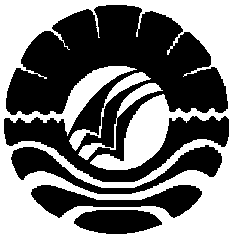 Penerapan Pendekatan Pragmatik Dalam Mata Pelajaran Bahasa Indonesia  Sebagai Upaya Peningkatan Keterampilan Berbicara Pada Siswa  Kelas X Teknik Komputer Jaringan SMK ADSKAR Balla Kab. MamasaSKRIPSIDiajukan untuk Memenuhi Sebagian Persyaratan Guna Memperoleh Gelar Sarjana Pendidikan Pada Jurusan Kurikulum Teknologi  Pendidikan Strata satu  Fakultas Ilmu Pendidikan Universitas Negeri Makassar Oleh :LEONARD084104030JURUSAN KURIKULUM TEKNOLOGI PENDIDIKAN FAKULTAS ILMU PENDIDIKAN UNIVERSITAS NEGERI MAKASSAR2014KEMENTRIAN PENDIDIKAN NASIONAL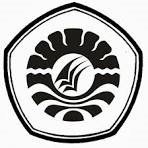        FAKULTAS ILMU PENDIDIKAN     UNIVERSITAS NEGERI MAKASSARKampus Tidung FIP UNM jl. Tamalate I Tidung Makassar Telp. 0411-884457e-mail: upp_tidung@yahoo.co.idPERSETUJUAN PEMBIMBINGSkripsi dengan judul “ Penerapan Pendekatan Pragmatik Dalam Mata Pelajaran Bahasa Indonesia Sebagai Upaya Peningkatan Keterampilan Berbicara Pada Siswa Kelas X Teknik Komputer Jaringan SMK ADSKAR Balla Kabupaten Mamasa”Atas nama: Nama 			: LeonardNim 			: 084 104 030Jurusan 			: Kurikulum dan Teknologi PendidikanFakultas			: Ilmu PendidikanSetelah diperiksa dan diteliti, naskah skripsi ini telah memenuhi syarat untuk diujikan	Makassar,10 Juli 2014        Pembimbing  I                                                               Pembimbing  II Arnidah, S.Pd, M.Si                 		     Farida Febriati, S.S, M.SiNIP. 19750512 200312 2 001     	                 NIP. 19750222 200312 2 001   Mengetahui: Ketua Jurusan Kurikulum dan Teknologi Pendidikan,Dr. Pattaufi, S.Pd, M.Si                        NIP. 19710830 200312 1 001KEMENTRIAN PENDIDIKAN NASIONALFAKULTAS ILMU PENDIDIKANUNIVERSITAS NEGERI MAKASSARKampus Tidung FIP UNM jl. Tamalate I Tidung Makassar Telp. 0411-884457e-mail: upp_tidung@yahoo.co.idPERNYATAAN KEASLIAN SKRIPSISaya yang bertanda tangan dibawah ini:Nama			 :  LeonardNim			 :  084104030Jurusan/ Prodi		 :  Kurikulum dan Teknologi PendidikanFakultas		 :  Ilmu PendidikanJudul Skripsi	: Penerapan Pendekatan Pragmatik Dalam Mata Pelajaran Bahasa Indonesia Sebagai Upaya   Peningkatan Keterampilan Berbicara Pada Siswa Kelas X Teknik Komputer Jaringan SMK ADSKAR Balla Kab. Mamasa”Menyatakan dengan sebenarnya bahwa skripsi yang saya tulis ini benar merupakan hasil karya sendiri dan bukan merupakan pengambil-alihan tulisan atau pikiran orang lain yang saya akui sebagai tulisan atau pikiran sendiri. Apabila dikemudian hari terbukti atau dapat dibuktikan bahwa skripsi ini hasil jiplakan, maka saya bersedia menerima sanksi atas perbuatan tersebut sesuai ketentuan yang berlaku.        Makassar,  14  Juli 2014        Yang membuat pernyataan,       LEONARD MOTTO “Sebagai Insan BelajarJangan menghadapi Masalah sebagai sebuah KESULITAN.Ibarat sebuah permainan Game,Hadapi masalahmu sebagai sebuah TANTANGAN untuk ke Next LevelAtau tahap selanjutnya”(Leonard)			Kuperuntukan karya sederhana ini kepada                              Ayahanda, ibunda, Saudara, sahabat dan            				Keluarga  atas segala doa , dorongan, 			dan bantuannya baik moral maupun materil                                                                        ( Leonard)ABSTRAK Leonard. 2014. Penerapan Pendekatan Pragmatik Dalam Mata Pelajaran Bahasa Indonesia Sebagai Upaya Peningkatan Keterampilan Berbicara Pada Siswa Kelas X Program Keahlian Teknik Komputer dan Jaringan SMK ADSKAR BALLA Kab. Mamasa. Skripsi. Dibimbing oleh Arnidah, S.Pd, M.Si dan Farida Febriati, S.S, M.Si Jurusan Kurikulum dan Teknologi Pendidikan Fakultas Ilmu Pendidikan Universitas Negeri Makassar.Masalah dalam penelitian ini adalah “Bagaimana penerapan pendekatan Pragmatik dalam proses pembelajaran Bahasa Indonesia, dan bagaimana hasil peningkatan keterampilan berbicara siswa setelah penerapan pendekatan Pragmatik dalam pelajaran Bahasa Indonesia. Tujuan penelitian ini untuk mengetahui penerapan pendekatan Pragmatik dan hasil peningkatan keterampilan berbicara siswa dalam Mata Pelajaran Bahasa Indonesia  kelas X Program Keahlian Teknik Komputer dan Jaringan SMK ADSKAR BALLA Kab. Mamasa. Pendekatan yang digunakan dalam penelitian ini adalah kualitatif. Jenis Penelitian ini adalah Penelitian Tindakan Kelas (PTK), dengan menggunakan alur PTK Kemmis dan Taggart (1988) yang terdiri atas empat tahap yaitu perencanaan, pelaksanaan, pengamatan dan refleksi. Subjek penelitian siswa kelas X SMK ADSKAR BALLA  yang berjumlah 26 orang dan satu orang guru. Teknik pengumpulan data dengan menggunakan teknik observasi, tes dan dokumentasi. Data yang diperoleh dianalisis dengan teknik analisis kualitatif deskriptif. Hasil penelitian ini menunjukkan data awal yang dekolala dalam hasil pembelajaran Pre-Test dijadijkan patokan dan tolak ukur untuk mengambil langkah-langkah dan rencana tindakan dan selanjutnya bahwa pada siklus satu belum berhasil karena belum mencapai Kriteria Ketuntasan Minimal (KKM) secara klasikal yang telah ditetapkan. Hal ini disebabkan oleh beberapa faktor diantaranya penciptaan kesempatan atau situasi kelas berbicara dalam mata pelajaran dengan berbagai metode yang lebih komunikatif yang kurang dan kurangnya kesadaran bagi siswa akan pentingnya terampil berbicara menggunakan Bahasa Indonesia. Kemudian dilanjutkan pada siklus Dua telah berhasil karena sudah mencapai Kriteria Ketuntasan Minimal (KKM) klasikal. Dengan demikian keterampilan Berbicara siswa kelas X Program Keahlian Teknik Komputer dan Jaringan SMK ADSKAR BALLA Kab. Mamasa melalui pendekatan Pragmatik dalam mata pelajaran Bahasa Indonesia meningkat.PRAKATA	Puji dan syukur penulis panjatkan kehadirat Tuhan Yang Maha Kuasa karena berkat rahmat dan izin-Nya serta semangat dalam perjuangan gigih yang diberikanNYA sehingga penulis mampu menghadirkan karya sederhana yang berjudul “Penerapan Pendekatan Pragmatik Dalam Mata Pelajaran Bahasa Indonesia Sebagai Upaya Peningkatan Keterampilan Berbicara Pada Siswa Kelas X Teknik Kmputer Jaringan SMK ADSAKAR BALLA Kab. Mamasa” yang diajukan untuk memenuhi salah satu syarat memperoleh gelar sarjana  Pendidikan pada Fakultas Iilmu Pendidikan, walau masih terdapat banyak kekurangannya	Sepenuhnya penulis menyadari banyak kelemahan, kekurangan, dan kesalahan dalam pikiran, perkataan, maupun perbuatan, baik yang secara sadar dan tanpa sadar telah berkesan kurang berkenan dihati setiap pihak yang sejauh terlibat, baik yang  penulis mampu ingat dan yang penulis tidak mampu ingat kembali, untuk itu melalui lembaran tulisan ini penulis menghaturkan permohanan maaf, dan ungkapan terimakasih untuk semua pihak yang terlibat dalam hal ini.	Demikian pula, penulis menghaturkan penghargaan dan terima kasih yang sebesar-besarnya kepada Ibu Arnidah, S.Pd, M.Pd selaku Pembimbing I dan Ibu Farida Febriati, S.S, M.Si  selaku Pembimbing II, yang telah meluangkan waktunya untuk memberikan arahan dan petunjuk serta koreksi dalam penyusunan skripsi, sejak awal hingga akhir penyusunan skripsi ini.	Dalam kerendahan hati, penulis juga menyampaikan banyak terima kasih dan penghargaan yang setinggi-tingginya kepada :Prof. Dr. H. Arismunandar, M.Pd Selaku Rektor Universitas Negeri Makassar yang telah memberikan kesempatan mengikuti kuliah dan izin pelaksanaan penelitian sebagai penyelesaian studiProf. H. Dr. Ismail Tolla. M. Pd Selaku Dekan Fakultas Ilmu Pendidikan  Universitas Negeri Makassar yang telah memberikan izin kepada penulis untuk menimbah ilmu di FIP UNMDrs. Ali latif Amri, M.Pd, selaku Pembantu Dekan Bid. Akademik yang telah memberikan izin untuk melaksanakan penelitian skripsi ini.Dr. Pattaufi, S.Pd, M.Si selaku Ketua Jurusan Kurikulum Teknologi Pendidikan dan Ibu Dr. Nurhikmah H, S.Pd, M.Si selaku  Sekretaris Jurusan Teknologi PendidikanArnidah, S.Pd, M.Si Selaku Dosen Pembimbing I, dan Farida Febriati, S.S, M.Si Selaku Dosen Pembimbing II, yang dengan sabar meluangkan waktu dan perhatiannya guna bimbingan penyusunan Skripsi Dosen Jurusan Kurikulum dan Teknologi Pendidikan pada khususnya dan Fakultas Ilmu Pendidikan yang telah mendidik dan memberikan ilmu kepada penulis.Benyamin Boggalino, S.Pd, M.Pd selaku Ketua Yayasan ADSKAR, Demmangangala S.Pd selaku Kepala Sekolah SMK ADSKAR BALLA yang telah memberikan izin untuk mengadakan penelitian dan Ibu Damaris S.Pd Selaku guru Mata Pelajaran Bahasa Indonesia yang telah membantu dalam penelitian ini. Begitu pula kepada siswa-siswi kelas XI Teknik Komputer dan Jaringan  yang telah bersedia menjadi objek penelitian.Teristimewa penulis ucapkan kepada kedua orang tua tercinta ayahanda Oktovianus Ponnokaraeng, Ibunda Orpa B., dan Nenek Dorsila Suka, yang telah bersabar memelihara dan membesarkan serta sekian lama membanting tulang mencari nafkah untuk memenuhi kebutuhan penulis dari kecil hingga detik ini penulis dapat menyelesaikan studi di perguruan tinggi.Spesial untuk kakak Mentor Yustinus I Punda, S.Th, M.Ch dan Indri Kapa S.Th, yang senantiasa mendoakan dan membantu dalam referensi penerjemahan materi asing, serta rekan-rekan Hope Ministry atas Doa dan dukungannya.Kepada mereka yang tidak sempat terukir namanya dalam skripsi ini, penulis haturkan terima kasih yang sebesar-besarnyaUntuk itu rasa Syukur kepada Tuhan Yang Maha Esa dan ungkapan terimakasih senantiasa penulis haturkan untuk setiap kritikan dan saran yang membangun guna perbaikan karya ini selanjutnya				   	Makassar, 14 Juli  2014							PenulisDAFTAR ISIHALAMAN JUDUL		iPERSETUJUAN PEMBIMBING		iiPERNYATAAN KEASLIAN SKRIPSI 		iiiMOTTO DAN PERSEMBAHAN		ivABSTRAK		vPRAKATA		viDAFTAR ISI		ixDAFTAR GAMBAR		xiDAFTAR TABEL		xiiDAFTAR LAMPIRAN		xiiiBAB I PENDAHULUAN A.  Latar Belakang		1B.  Rumusan Masalah		8C.  Tujuan Penelitian		8D. Manfaat Penelitian		9BAB II KAJIAN PUSTAKA, KERANGKA PIKIR, DAN HIPOTESIS TINDAKANKajian Pustaka 		10Pendekatan Pembelajaran		11Hakekat Pendekatan Pragmatik 		12Berbicara Menurut Pandangan Pragmatik		18Pragmatik Sebagai Pendekatan Pengajaran Bahasa Indonesia	21Kerangka Pikir 		29Hipotesis Tindakan 		31BAB III METODE PENELITIANPendekatan dan Jenis Penelitian 		32Fokus Penelitian 		33Setting dan Subjek Penelitian 		33Rancangan Tindakan 		35Teknik dan Prosedur Pengumpulan Data 		39Teknik Analisis Data dan Indikator Keberhasilan		40BAB IV HASIL PENELITIAN DAN PEMBAHASANHasil Penelitian		44Siklus I		45Perencanaan 		45Pelaksanaan 		48Observasi/Pengamatan 		55Analisis dan Refleksi 		63Siklus II		66Perencanaan 		66Pelaksanaan 		68Obsevasi/Pengamatan 		73Analisis/Refleksi 		79Pembahasan		80BAB V KESIMPULAN DAN SARANKesimpulan		85Saran		86DAFTAR PUSTAKA 		88LAMPIRAN 		89DAFTAR GAMBARHalamanGambar 2.1 Skema Kerangka Pikir		 30Gambar 3.1 Model Kemis dan Taggart 		 36DAFTAR TABEL							          	                           HalamanTabel 3.1	Distribusi Frekuensi Ketuntasan Minimum Sekolah		42Tabel 4.1	SK dan KD Pertemuan Pertama (Pre-Test)		45Table 4.2	SK dan KD Pertemuan Kedua Siklus I		45Table 4.3	SK dan KD Pertemuan Ketiga Siklus I		46Tabel 4.4	Statistik Skor Hasil Belajar Siklus I 		60Tabel 4.5	Distribusi Nilai Pertemuan Pertama Siklus I (pre-test)		60Tabel 4.6	Statistik Skor Hasil Belajar Siswa Siklus I		61Tabel 4.7	Distribusi Nilai Hasil Tes Keterampilan Berbicara siswa Siklus I		62Tabel 4.8	Deskripsi Ketuntasan Belajar Siswa		63Tabel 4.9	SK dan KD Pertemuan Pertama dan Kedua Siklus II		66Tabel 4.10	SK dan KD Pertemuan Ketiga Siklus II		67Tabel 4.11	Statistik Skor Hasil Belajar Siswa Siklus II		77Tabel 4.12	Distribusi Nilai Hasil Tes Keterampilan Berbicara Siswa Siklus II		78Table 4.13	Deskripsi Ketuntasan Belajar Siswa Siklus II 		79Table 4.14	Gambaran Peningkatan Hasil Belajar Siswa 		82Table 4.15	Gambaran Peningkatan Ketuntasan Belajar Klasikal 		83DAFTAR LAMPIRANLampiran  1	Rencana Pelaksanaan Pembelajaran 		91Lampiran  2	Lembar Observasi Aktivitas Mengajar Guru  		 106Lampiran  3    	Lembar Observasi Siswa Dalam Pembelajaran 		 114          Lampiran  4	Daftar Hadir Siswa Dalam Kelas Tindakan Penelitian 	.   122   Lampiran  5	Pedoman Penskoran Pre Test 	    123         Lampiran  6	Pedoman Penskoran Tes Siklus I 	    126Lampiran  7   Pedoman Penskoran Tes Siklus II 	    129 Lampiran  8	Daftar Nilai Ketuntasan Pre Test 	    132 Lampiran	 8	Daftar Nilai Ketuntasan Siklus I 	    133     Lampiran  9	Daftar  Nilai Ketuntasan Siklus II 	    134                   Lampiran	10	Dokumentasi Penelitian 	    135      Lampiran	11	Surat Izin Penelitian dari Universitas Negeri Makassar 	    138   Lampiran 12	Surat Izin / Rekomendasi Penelitian dari Setda 	    139     Lampiran 13	Surat Rekomendasi Penelitian dari Kepala Dinas Pendidikan 	    140    Lampiran 14	Surat Keterangan Penelitian dari Kepala Sekolah 	    141Lampiran 15   Riwayat Hidup  	    142                